The Bartlett School of Sustainable Construction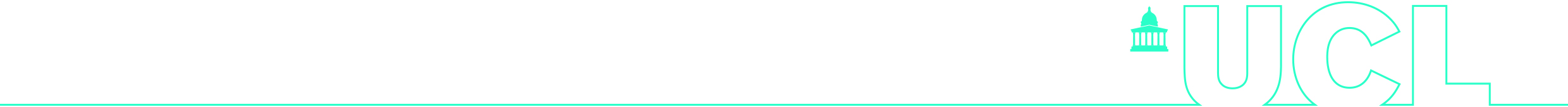 BSSC PGTA Application Form 2024-2025Thank you for your application – PGTAs are a really important part of the teaching experience at BSSC. We hope that you have a lovely summer and look forward to working with you next year!Please return this form along with your CV to bssc.finance@ucl.ac.uk by 10 May 2024.NameEmail AddressPlease can you outline your recent teaching experience? (If you don’t have teaching experience please tell us how you might build up some knowledge prior to starting the role)Have you attended the UCL Arena PGTA training course (if your answer is no, we will ask you to register for this before starting the role)Yes/NoDate of attendance if applicable:Yes/NoDate of attendance if applicable:What do you think makes you a good fit for this role?What do you hope to get out of being a PGTA (in addition to pay)?Please indicate which programmes you feel your skills would be best fit for (please add any specific details about the areas you would be interested in teaching on. You can find more details on our programmes here: https://www.ucl.ac.uk/bartlett/construction/postgraduate Construction Economics and ManagementPlease indicate which programmes you feel your skills would be best fit for (please add any specific details about the areas you would be interested in teaching on. You can find more details on our programmes here: https://www.ucl.ac.uk/bartlett/construction/postgraduate Digital Engineering ManagementPlease indicate which programmes you feel your skills would be best fit for (please add any specific details about the areas you would be interested in teaching on. You can find more details on our programmes here: https://www.ucl.ac.uk/bartlett/construction/postgraduate Digital Innovation in Built Asset ManagementPlease indicate which programmes you feel your skills would be best fit for (please add any specific details about the areas you would be interested in teaching on. You can find more details on our programmes here: https://www.ucl.ac.uk/bartlett/construction/postgraduate Healthcare FacilitiesPlease indicate which programmes you feel your skills would be best fit for (please add any specific details about the areas you would be interested in teaching on. You can find more details on our programmes here: https://www.ucl.ac.uk/bartlett/construction/postgraduate Infrastructure Investment and FinancePlease indicate which programmes you feel your skills would be best fit for (please add any specific details about the areas you would be interested in teaching on. You can find more details on our programmes here: https://www.ucl.ac.uk/bartlett/construction/postgraduate Learning EnvironmentsPlease indicate which programmes you feel your skills would be best fit for (please add any specific details about the areas you would be interested in teaching on. You can find more details on our programmes here: https://www.ucl.ac.uk/bartlett/construction/postgraduate Project and Enterprise ManagementPlease indicate which programmes you feel your skills would be best fit for (please add any specific details about the areas you would be interested in teaching on. You can find more details on our programmes here: https://www.ucl.ac.uk/bartlett/construction/postgraduate Real Estate Economics and Investment AnalysisPlease indicate which programmes you feel your skills would be best fit for (please add any specific details about the areas you would be interested in teaching on. You can find more details on our programmes here: https://www.ucl.ac.uk/bartlett/construction/postgraduate Strategic Management of ProjectsPlease indicate which programmes you feel your skills would be best fit for (please add any specific details about the areas you would be interested in teaching on. You can find more details on our programmes here: https://www.ucl.ac.uk/bartlett/construction/postgraduate Please give any other information or any specific modules you would be interested in supporting:Please give any other information or any specific modules you would be interested in supporting:Anything else you would like to add?